FORMULARIOS DE POSTULACIÓN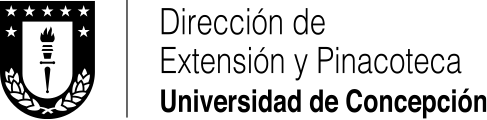   Escuela de Verano 2022	 Universidad de Concepción  https://extension.udec.cl/escuela-de-verano/7 enero al 22 de enero 2022 / ANEXOConsideraciones generales postulación de propuestas a la Escuela de Verano 2022MARQUE Y/O COMPLETE LA INFORMACIÓN QUE CORRESPONDA:MARQUE Y/O COMPLETE LA INFORMACIÓN QUE CORRESPONDA:MARQUE Y/O COMPLETE LA INFORMACIÓN QUE CORRESPONDA:MARQUE Y/O COMPLETE LA INFORMACIÓN QUE CORRESPONDA:MARQUE Y/O COMPLETE LA INFORMACIÓN QUE CORRESPONDA:MARQUE Y/O COMPLETE LA INFORMACIÓN QUE CORRESPONDA:Nombre de la persona responsable del proyecto(solo un responsable)Nombre de la persona responsable del proyecto(solo un responsable)Nombre de la persona responsable del proyecto(solo un responsable)Rut responsable del proyectoRut responsable del proyectoRut responsable del proyectoTeléfono Teléfono Teléfono E- mailE- mailE- mailRepartición (Departamento, Facultad, Centro, etc)y Campus al que perteneceRepartición (Departamento, Facultad, Centro, etc)y Campus al que perteneceRepartición (Departamento, Facultad, Centro, etc)y Campus al que perteneceDocenteRepartición (Departamento, Facultad, Centro, etc)y Campus al que perteneceRepartición (Departamento, Facultad, Centro, etc)y Campus al que perteneceRepartición (Departamento, Facultad, Centro, etc)y Campus al que perteneceProfesionalRepartición (Departamento, Facultad, Centro, etc)y Campus al que perteneceRepartición (Departamento, Facultad, Centro, etc)y Campus al que perteneceRepartición (Departamento, Facultad, Centro, etc)y Campus al que perteneceEstudianteMARCAR UNAOPCIÓN1. CURSO: (actividad formativa teórica y/o práctica, sobre objetivos de estudios específicos que se desarrollen en un tiempo determinado o en varias clases)1. CURSO: (actividad formativa teórica y/o práctica, sobre objetivos de estudios específicos que se desarrollen en un tiempo determinado o en varias clases)1. CURSO: (actividad formativa teórica y/o práctica, sobre objetivos de estudios específicos que se desarrollen en un tiempo determinado o en varias clases)MARCAR UNAOPCIÓN2. TALLER: (actividad formativa más práctica que teórica y cuyo objetivo de estudio se desarrolle en un tiempo limitado o una clase)2. TALLER: (actividad formativa más práctica que teórica y cuyo objetivo de estudio se desarrolle en un tiempo limitado o una clase)2. TALLER: (actividad formativa más práctica que teórica y cuyo objetivo de estudio se desarrolle en un tiempo limitado o una clase)MARCAR UNAOPCIÓN3. CHARLA: (conferencia, conversatorio, mesa redonda, foro panel, debate, encuentro, etc.)3. CHARLA: (conferencia, conversatorio, mesa redonda, foro panel, debate, encuentro, etc.)3. CHARLA: (conferencia, conversatorio, mesa redonda, foro panel, debate, encuentro, etc.)Título del Curso/Taller o Charla.Título del Curso/Taller o Charla.FechaFechaHorarioHorarioPresencial, virtual o mixtoPresencial, virtual o mixtoBreve descripción de la actividad y la relevancia de su realizaciónBreve descripción de la actividad y la relevancia de su realizaciónPúblico objetivoPúblico objetivoCupos disponiblesCupos disponibles¿Cuál es el impacto esperado en la comunidad?¿Cuál es el impacto esperado en la comunidad?Información para inscripciones: (Se debe incluir nombre de la persona que inscribirá, dirección, teléfono y correo electrónico)Información para inscripciones: (Se debe incluir nombre de la persona que inscribirá, dirección, teléfono y correo electrónico)CRONOGRAMA DE FECHAS CRONOGRAMA DE FECHAS Viernes 12  de noviembre de 2021Convocatoria a presentar actividades de la Escuela de Verano, docentes, estudiantes y Profesionales.      3 de Diciembre de 2021Finaliza el plazo de postulaciones (envío de este formulario a la Dirección de Extensión vía correo a direxten@udec.cl o a pinacotecaudec@gmail.com)Viernes  10 de diciembre de 2021Presentación de proyectos aprobados e Inicio de difusión oficial de las, con presencia en gráfica oficial de la Escuela de Verano y sus expresiones digitales.Del 7 al 22 de enero de 2022Ejecución de las actividadesREQUISITOS E INSTRUCCIONES GENERALES La postulación debe ser enviada por un académico(a) o funcionario(a) activo(a) de la Universidad de Concepción.Todas las actividades de la escuela de verano, sin distinción, deben ser GRATUITAS.  Los proyectos de extensión Escuela de Verano, serán evaluados y seleccionados por una comisión determinada por la Dirección de extensión.La Dirección de Extensión apoyará con difusión y diseño de afiche virtual para socializar por redes,  los seleccionados pueden enviar una imagen referencial de la actividad para integrar al diseño.Los académicos podrán postular a estos proyectos de extensión de escuela de verano, para obtener un número y acceder a la calificación cuyos resultados serán agregados a su BDA. La plataforma para la ejecución de charla (zoom, meet, Canvas, Teams u otra), cursos y talleres es de exclusiva responsabilidad del postulante y de la repartición a la que pertenece.   Las modificaciones de datos (fechas, horarios, etc.) realizadas una vez enviada la postulación deben ser comunicadas a la Dirección de Extensión como máximo durante los tres días siguientes a la publicación de los resultados, de lo contrario la difusión de la información actualizada será de exclusiva responsabilidad del postulante.Cada proyecto debe ser acompañado por una carta de apoyo del superior directo del departamento, facultad o repartición correspondiente. En el caso de ser estudiante carta del profesor responsable.Envío  del formulario de postulaciónFormato digital:Enviar vía correo electrónico a  mbachman@udec.cl 